Satirisch Ernstes 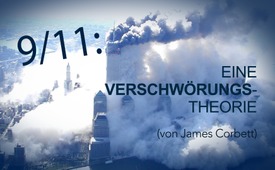 9/11 – Eine Verschwörungstheorie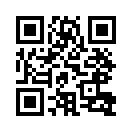 Kennen Sie die offizielle Darstellung von 9/11? In 5 Minuten zeigt der amerikanische Aufklärer James Corbett, was US-Regierung und Mainstreammedien der Öffentlichkeit über die Anschläge berichteten. Wie glaubhaft ist diese satirisch-ernste „Verschwörungstheorie“? Entscheiden Sie selbst!Der 18. Jahrestag des 11. September bewegt erneut die Gemüter. Im Laufe der Jahre wurden zahlreiche Videos über die folgenschweren Angriffe gedreht, die jeweils eine bestimmte Theorie darüber unterstützen, wie die Dinge an diesem Tag gelaufen sein sollen. Einige Theorien sind glaubwürdiger als andere. Einige sind geradezu unvorstellbar. Bereits am 11. September 2011, dem zehnjährigen Jahrestag, veröffentlichte James Corbett, den endgültigen Bericht über das, was an diesem Tag laut der offiziellen Version geschah. Das meint die Version, die die US-Regierung und die Mainstream-Medien der Welt glauben machen wollen.
Herr Corbett fasst die Details der offiziellen Theorie in nur 5 Minuten zusammen und zeigt in satirischer, dennoch ernster Weise auf, dass diese wohl die absurdeste von allen ist.

YouTube Video:
Am Morgen des 11. September 2001 verübten 19 Männer, mit Teppichmessern bewaffnet, unter der Leitung eines mit Satellitentelefon und Laptop ausgestatteten Mannes, der in einer Höhlenfestung am anderen Ende der Welt an der Dialyse hing, einen ausgeklügelten Anschlag im am besten verteidigten Luftraum der Welt. Dabei überwältigten sie die Passagiere und die militärisch kampferprobten Piloten in 4 Verkehrsflugzeugen, bevor sie mit diesen Flugzeugen über eine Stunde lang weit ab vom Kurs flogen, ohne von einem einzigen Abfangjäger daran gehindert zu werden.
Diese 19 Entführer, religiöse Fundamentalisten, die gerne Alkohol tranken, Kokain schnupften und mit pinkhaarigen Stripperinnen zusammenlebten, schafften es, in New York mit 2 Flugzeugen 3 Gebäude zum Einsturz zu bringen, während in Washington ein Pilot, der nicht einmal eine einmotorige Cessna fliegen konnte, eine Boeing 757 in einer perfekten 270°-Abwärtsspirale aus zweieinhalb Kilometern Höhe präzise in die Controlling-Abteilung des Pentagons steuerte, wo Mitarbeiter des Verteidigungsministeriums gerade daran arbeiteten, das mysteriöse Verschwinden von 2,3 Billionen Dollar aufzuklären, die Verteidigungsminister Donald Rumsfeld in einer Pressekonferenz am Vortag, am 10. September 2001, als in den Kassen des Pentagons „fehlend“ erklärt hatte.
Wer hinter den Anschlägen steckte, wussten die Nachrichtensprecher innerhalb von Minuten (Osama Bin Laden), die Experten innerhalb von Stunden (Osama Bin Laden), die Regierung innerhalb eines Tages (Bush: die verantwortlichen Terroristen und die, die ihnen Unterschlupf gewährten). Die Beweise fielen dem FBI buchstäblich in den Schoß. Aber aus irgendeinem Grund forderten einige verrückte Verschwörungstheoretiker eine Untersuchung des größten Angriffs der Geschichte auf amerikanischem Boden.
Diese Untersuchungen wurden aufgeschoben, waren unterfinanziert, zum Scheitern verurteilt, ein Interessenkonflikt und eine einzige Vertuschungsaktion. Sie basierten auf Zeugenaussagen, die durch Folter erpresst und deren Aufzeichnungen vernichtet wurden. Nicht erwähnt wurden: World Trade Center 7, Able Danger, Ptech, Sibel Edmonds, Osama Bin Laden und die CIA sowie die Antiterrorübungen, die Flugzeugentführungen zur gleichen Zeit simulierten, als diese Ereignisse tatsächlich stattfanden. Die Untersuchungskommission wurde vom Pentagon, von der CIA und von der Bush-Regierung belogen. Und was Bush und Cheney angeht: Niemand weiß, was sie ausgesagt haben, denn dies geschah unvereidigt hinter verschlossenen Türen unter Ausschluss der Öffentlichkeit und wurde nicht aufgezeichnet. 
Die Kommission kümmerte sich nicht darum, wer die Angriffe finanziert haben könnte, da dies nur von „geringer praktischer Bedeutung“ sei. Aber die Kommission hat alle Fragen der Öffentlichkeit brillant beantwortet (außer den Fragen der meisten Familienmitglieder der Opfer), und sie identifizierte alle für die Verteidigung Verantwortlichen, aber niemand von diesen Leuten verlor dadurch mehr als seinen Job. Die Kommission stellte fest, dass die Angriffe einer „mangelnden Vorstellungskraft“ zuzurechnen seien, denn „niemand in unserer und der Vorgängerregierung konnte auf die Idee kommen, dass Flugzeuge in Gebäude geflogen werden können“, ausgenommen das Pentagon und FEMA  und NORAD und das NRO.
Die DIA zerstörte 2,5 TB Daten aus „Able Danger“, aber die waren vermutlich eh nicht wichtig.
Die SEC zerstörte ihre eigenen Aufzeichnungen über die Insidergeschäfte vor den Angriffen, aber das ist okay, denn die Zerstörung von Aufzeichnungen der größten Untersuchung in der Geschichte der SEC ist nur Teil der routinemäßigen Buchführung. 
NIST hält die Daten über ihr verwendetes Modell des Zusammenbruchs des WTC7 unter Verschluss, aber das ist in Ordnung, denn die Veröffentlichung wäre eine Gefahr für die öffentliche Sicherheit.
Das FBI sagte, es dürften keine Details der Untersuchungen zum 11. Sept. an die Öffentlichkeit gelangen. Aber das ist in Ordnung, denn das FBI hat sicher nichts zu verbergen. 
Dieser Mann (Barry Jennings, Augenzeuge von Sprengungen im WTC7) hat niemals existiert und nichts, was er zu sagen hatte, verdient Ihre Aufmerksamkeit. Und wenn Sie das anders sehen, sind Sie ein paranoider Verschwörungstheoretiker und verdienen die Verachtung der gesamten Menschheit. Das gleiche gilt für ihn, ihn, ihn und sie (und sie und sie und ihn). 
Osama Bin Laden lebte in einer Höhlenfestung in den Bergen Afghanistans, aber er konnte irgendwie entkommen. Dann versteckte er sich in Tora Bora, aber er konnte wieder entkommen. Dann lebte er jahrelang in Abbottabad (Pakistan). Dort verhöhnte er 10 Jahre lang die umfangreichste High-Tech- Großfahndung der Geschichte und veröffentlichte ungehindert ein Video nach dem anderen (wobei er immer jünger wurde). Schließlich wurde er in einem gewagten SEAL-Teamangriff gefasst, welches nicht auf Video aufgenommen wurde, wobei er keinen Widerstand leistete und auch seine Frau nicht als Schutzschild missbrauchte. Aber die Männer dieser Hardcore-Eliteeinheit bekamen Panik und töteten diesen unbewaffneten Mann, der angeblich die Top-Informationsquelle für terroristische Aktivitäten weltweit war. Dann warfen sie seine Leiche ins Meer, bevor sie jemanden darüber informierten. Dann starben mehrere Dutzend Mitglieder dieses Teams bei einem Hubschrauberabsturz in Afghanistan.
Dies ist die Geschichte des 11. September 2001, wie die Medien sie erzählen, die schon damals die harten „Wahrheiten“ über den Mord an John F. Kennedy, über die Brutkastenlüge und die Massenvernichtungswaffen im Irak sowie über die Rettung von Jessica Lynch berichteten.
Hat jemand irgendwelche Zweifel an dieser (offiziellen) Geschichte, so ist er ein verrückter, paranoider, hundequälender Babyhasser und wird von allen Seiten beschimpft.
Wer sein Land liebt, seine Freiheit, Freude, Regenbogen, Rock& Roll, Hundewelpen, Apfelkuchen und die Oma, wird vor niemandem Zweifel an dieser Geschichte äußern. Niemals!
Dies war eine öffentliche Durchsage von den Freunden des FBI, CIA, NSA, DIA, SEC, MSM, NIST, des Weißen Hauses, und der 9/11 Kommission. 
Denn Unwissenheit ist Macht!von dws.Quellen:https://www.corbettreport.com/911-a-conspiracy-theoryDas könnte Sie auch interessieren:#9/11 - Enthüllungen zu 9/11 - www.kla.tv/9-11

#Terroranschlaege - Terroranschläge - www.kla.tv/Terror-Anschlaege

#SatirischErnstes - www.kla.tv/SatirischErnstesKla.TV – Die anderen Nachrichten ... frei – unabhängig – unzensiert ...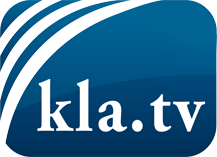 was die Medien nicht verschweigen sollten ...wenig Gehörtes vom Volk, für das Volk ...tägliche News ab 19:45 Uhr auf www.kla.tvDranbleiben lohnt sich!Kostenloses Abonnement mit wöchentlichen News per E-Mail erhalten Sie unter: www.kla.tv/aboSicherheitshinweis:Gegenstimmen werden leider immer weiter zensiert und unterdrückt. Solange wir nicht gemäß den Interessen und Ideologien der Systempresse berichten, müssen wir jederzeit damit rechnen, dass Vorwände gesucht werden, um Kla.TV zu sperren oder zu schaden.Vernetzen Sie sich darum heute noch internetunabhängig!
Klicken Sie hier: www.kla.tv/vernetzungLizenz:    Creative Commons-Lizenz mit Namensnennung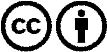 Verbreitung und Wiederaufbereitung ist mit Namensnennung erwünscht! Das Material darf jedoch nicht aus dem Kontext gerissen präsentiert werden. Mit öffentlichen Geldern (GEZ, Serafe, GIS, ...) finanzierte Institutionen ist die Verwendung ohne Rückfrage untersagt. Verstöße können strafrechtlich verfolgt werden.